ООО «МАШСТРОЙХОЛДИНГ»ВОРОНЕЖЮр. адрес: 394051, РФ, г. Воронеж, ул. Ю. Янониса, 5-93.                                                            Банковские реквизиты: ИНН 3665122710, КПП 366501001, р/с 40702810613000012419 в ЦЕНТРАЛЬНО-ЧРНОЗЕМНЫЙ БАНК ПАО СБЕРБАНК, к/с 30101810600000000681, БИК 042007681.                                                                                                                              Тел. 8-915-546-01-85, 8-952-956-58-47, (473) 278-62-41 (факс)E-mail: mashstroy23@mail.ru                 http: машстрой-холдинг.рфПрайс-лист зернометателей А (если товар отсутствует в списке - звоните!)  на 15.01.20  г. 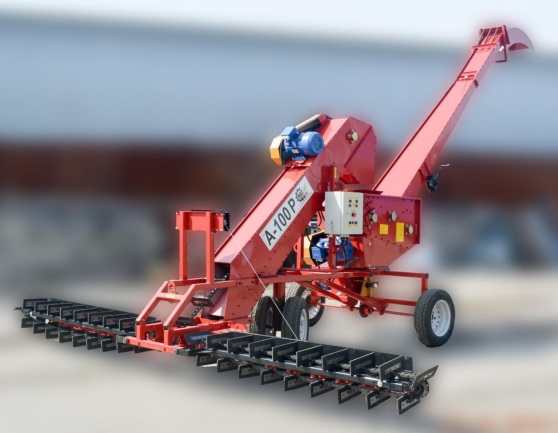 Зернометатели серии А (с производительностью до 200 т/ч.) предназначены для погрузки в транспортные средства, поступающего с поля зернового материала колосовых, крупяных, бобовых культур, кукурузы, сорго, подсолнечника, семян рапса, механического перелопачивания на токах, открытых площадках, складах и хранилищах, формирования буртов, сепарирования зернового вороха с отделением легких примесей и используются во всех климатических зонах. Основные технические характеристики и ценыУстройство и работа машины.Зерновой ворох, попадая в зону движения увеличенной ширины захвата скребков питателей зернометателя, продвигается к загрузочной части наклонного транспортера. Наклонный загрузочный скребковый транспортер поднимает зерновой ворох и ссыпает его в новый триммер зернометателя серии А на ребристую бесконечную ленту, которая вместе с вихревым потоком воздуха (формируемым катушкой с лопастями) придает ускорение зерну. Из триммера зернопогрузчика зерно вылетает в удлиненную трубу (увеличивающую высоту загрузки) с носком, который задает направление и высоту метания зерна. Преимущества перед классикой ЗМ-60 (и модификациями) не только визуальные, но и скрытые в технологических решениях зернометателя серии А. Например – триммер, использование лопастной катушки и ремнем бесконечным с ребрами позволяет успешно грузить горох и кукурузу, а новая геометрия в положении реечных барабанов позволяет меньше травмировать зерно. Болтовое соединение основных узлов позволяет быстро заменить изношенную деталь. Использование импортных подшипниковых узлов удлиняет срок использования и межсервисного (технического) интервала зернометателя. На заднем ходу усовершенствованный редуктор самохода (комплектация Р) или бесступенчатый мотор-редуктор, управляемый частотным преобразователем. Пневматические колеса улучшили проходимость. Обновленный дизайн, техническое совершенство, качество сборки, наличие запчастей по минимальным ценам и цена самой машины делает зернометатель серии А (по соотношению к аналогам)  наиболее привлекательным и выгодным приобретением для КФХ, средних хозяйств и крупных корпораций.Внимание!!!Если товар отсутствует в списке – звоните!В данном Прайс-листе представлены лишь некоторые позиции зернопогрузочной техники. Предлагаем также большой ассортимент комплектующих и запасных частей к зернометателям А – валы, шкивы, звездочки, ремни, барабаны, катушки, цепи скребковые загрузчика и питателей, подшипники, корпуса подшипников и т.д.Оптовым покупателям – СКИДКИ!!!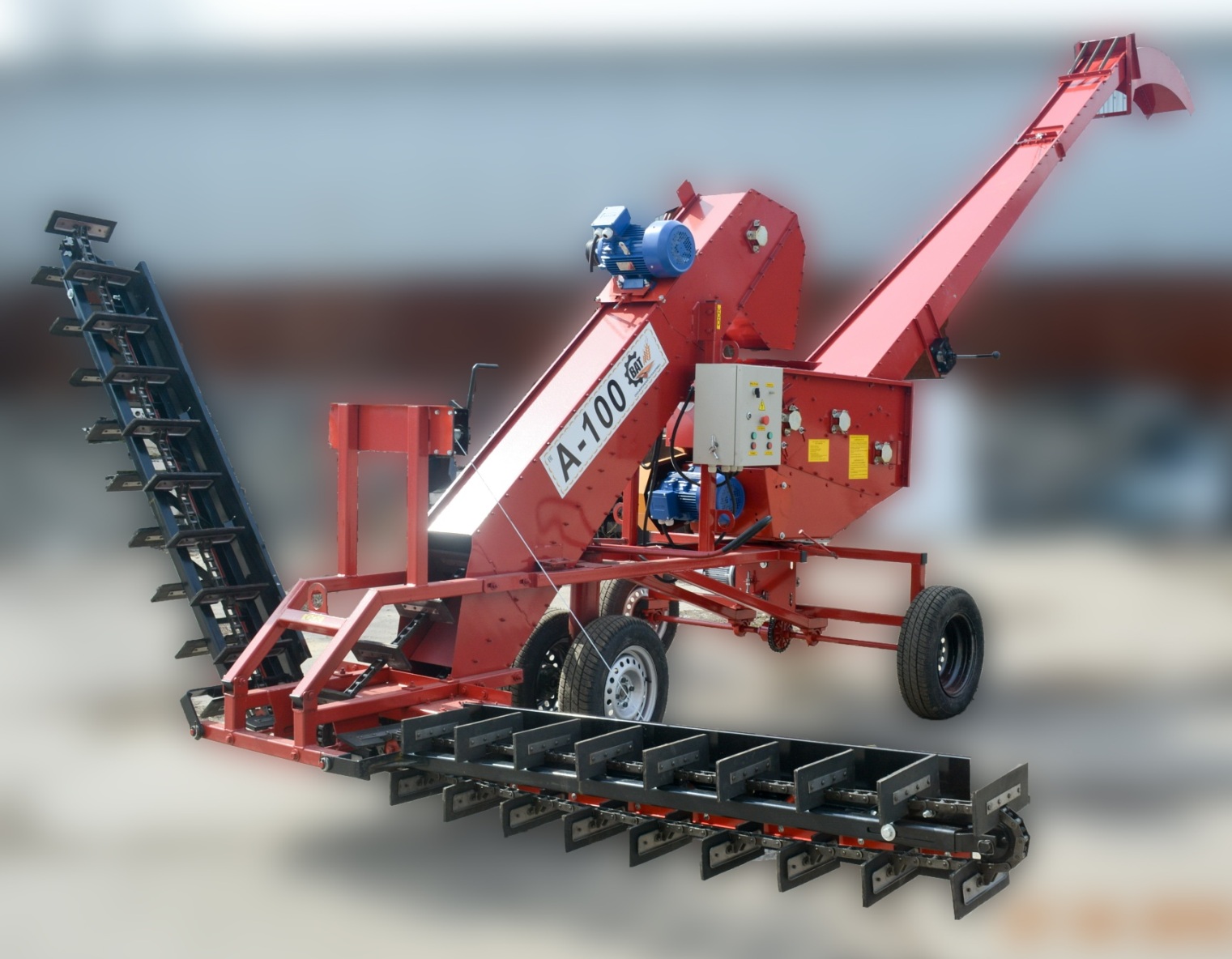 ПараметрыЕд. изм.А-100РМА-100МА-150РМА-150МА-200МДвухступенчатый редуктор самохода+-+--Мотор-редуктор + частотный преобразователь «АВВ»-+-++Производительность за 1 час времени при влажности материала до 16% (на пшенице)т/ч100100150150200Высота складированиям88888Высота погрузки в транспортные средствам3-4,33-4,33-4,33-4,33-4,3Дальность полета зернам2525252525Ширина захвата питателейм4,54,55,05,05,0Масса в полной комплектностикг8708709509501050Установленная мощностькВт10,610,612,612,617,6Габаритные размеры в рабочем положениидлиннам6,76,76,76,76,7ширинам4,54,54,55,05,0высотам3-4,33-4,33-4,33-4,33-4,3Габаритные размеры в транспортном положениидлиннам3,23,23,23,23,2ширинам1,851,851,851,852,0высотам2,32,32,32,32,3Число скребков загрузочного транспортерашт2929585829Число скребков транспортера питателяшт1818181818Шаг скребков на цепяхмм228228228228228Размер скребков транспортеров питателеймм100*260100*260100*260100*260100*260Размер скребка транспортера загрузчикамм100*260100*260100*260100*260100*620Ремень в триммере с поперечным зубомшт11111Катушка триммераС ребрамиС ребрамиС ребрами С ребрами С    ребрамиГарантийный срок эксплуатацииМес1212121212Установленный срок до списаниялет77777Число персонала для обслуживания машинычел11111Цена зернометателя А,  руб. с НДС:290 000, 00310 000, 00310 000, 00325 000, 00370 000, 00